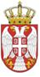 	Република СрбијаОСНОВНА ШКОЛА „КРАЉ ПЕТАР  I“        Ниш, Војводе Путника бр. 1Број: 610-915/45-2-2021-04        Датум:2. 9. 2021. годинеИ З В О Диз записника са 45.  телефонске седнице,Школског одбора  ОШ »Краљ Петар I« у Нишу,одржане дана 2. 9. 2021. године.1. Донета Одлука о доношењу Измена финансијског плана за 2021. годину. 	2. Донета Одлука о  давању сагласности на  Измену Правилника о организацији и систематизацији послова .								записничарЛидија Цветквовић